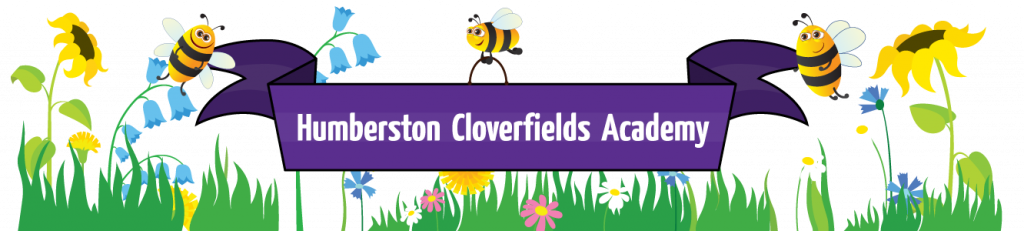 St Thomas Close, Humberston, Grimsby, DN36 4HSTel: 01472 500217.  Email: admin@cloverfields.org.ukActing Principal:  Mrs L HolnessDear all, I bet, like me, you cannot believe it is nearly the end of this year, time has flown!This hasn’t been any easy term for anyone as the pandemic continues to throw challenges our way but Cloverfields has risen to every challenge and tackled each one head on, ensuring that your children have had as settled a term as possible. Whenever I visit school, I am greeted by happy and polite children which I hope reassures you that they continue to thrive in their learning. Thank you to all parents who responded to our recent letter about term date changes; the consultation was started due to queries from some parents about this. We have collated all your views and recognise that many of you would like our dates to change and fit in with Humberston Academy where possible as well as accommodate a change to May. This is something we can now consider for the future and will look at how we can make this work. Just to be clear, there will be no changes for the year 2022-23, any adaptations will come the year after, giving you plenty of time to plan. One issue that came up in the communication was a need for Holiday Club to support those of you who work. This is something I have already started to look into and we hope to have something in place ASAP but definitely by the end of this year, ready for the summer holidays. I will be joined in January by two members of staff from Elliston. Miss Hannah Willis is joining as the Academy Business Manager for Cloverfields as well as Elliston and Mrs Chiyan Fox will be the new full-time Office Manager for Cloverfields. They will join Mrs Stewardson, who does a great job in the admin office. I obviously know both ladies very well and know you will find them extremely approachable and willing to help with anything you need. I want to say a huge thank you to Mrs Holness for the role she has played as Acting Principal this term and also a huge thank you to the rest of the school team for all they have done to support her. Next term, I am delighted to tell you that Mr Coll has been appointed as Assistant Principal and this will strengthen the leadership team even further.Everyone at Cloverfields works hard to give your children the very best and I am proud that I will be calling myself part of this team in just a few weeks. I will be out and about at the beginning of the day as much as possible when I am in school and I look forward to meeting you and getting to know you as well as your children. Please do not hesitate to contact the school office if you would like to speak to me about anything at all.I hope you have a lovely Christmas and I look forward to seeing you all in the New YearWith kind regards Mrs Caroline Patterson